Scenariusz zajęćOsoba przygotowująca: Areta LiszewskaBlok tematyczny: Zwierzęta na wiejskim podwórkuTemat dnia: Jak wygląda wieś?Grupa wiekowa: 4-latki.Data: 30.03.2020r.Cele główne:Budowanie wiedzy dzieci na temat pracy rolnika, gospodarza,Rozwijanie percepcji wzrokowej,Kształtowanie poczucia rytmu, wyobraźni muzycznej i ekspresji ruchowej.Cele operacyjne:Dziecko:Zabiera głos w odpowiednim momencie,Podejmuje zabawy ruchowe,Rozumie sens słów wysłuchanego wiersza,Metody:Słowna – rozmowa, opowiadanie, objaśnienia.Czynna – zadań stawianych do wykonania.Oglądowa – pokaz  pomocy wykorzystywanych w zajęciach.Formy:IndywidualnaŚrodki dydaktyczne:wiersz Agaty Giełczyńskiej „Spacer zwierząt”; rymowanka „Gospodarz” Agaty Giełczyńskiej; fotografie do zabawy „W gospodarstwie”;  karty pracy „Karmimy zwierzęta”, kredki, część materiałów dydaktycznych pochodzi z miesięcznika Bliżej PrzedszkolaPrzebieg zajęć:Rozgrzewka z Panem Miłoszem  (Tuptaj maluszku)https://www.youtube.com/watch?v=_cht9rDfYXg&feature=youtu.be&fbclid=IwAR3LnVhNmr8EHYOuQYYu3AaOBkoEqXkkbn5IcmcN5L0GBK3gup8PwozAngE,,Spacer zwierząt’’ – ćwiczenia poranne.  Rodzic czyta wiersz, a dziecko wykonuje odpowiednie ruchy.Spacer zwierząt(Agata Giełczyńska)(dziecko biega na czworakach)Polną ścieżką piesek biegnie.Szczeka głośno w nocy, we dnie.Nie potrafi iść powoli,on zabawy, harce woli.( idzie, kucając i trzymając się za kostki)Kaczka wesolutko człapie,już po chwili wodą chlapie.Krótkimi rusza nóżkami,pływa razem z kaczętami.(porusza się po kole, przeskakując z nogi na nogę)Źrebak raźno podskakuje,zmęczenia wcale nie czuje.Hen, przed siebie dalej gna,pędzi szybko niczym wiatr!(idzie powoli, trzymając ręce za plecami i co jakiś czas wykonując skłony)Kurka nie śpieszy się wcale,ziaren szuka wytrwale.Spacerkiem się delektuje i na robaczki poluje.(idzie na czworakach, wolno i spokojnie)Idzie dróżką kotek mały,czarne wąsy, ogon biały.Delikatnie łapki stawia,cichuteńko się zakrada.Po skończonych ćwiczeniach dziecko zwija się w kłębek i chwilę odpoczywa.,,W gospodarstwie’’ – zabawa dydaktyczna. Rodzic rozkłada na dywanie zdjęcia i wspólnie z dzieckiem po kolei je omawia. Dziecko zwraca uwagę na przedstawione czynności wykonywane przez ludzi. Obrazki ,,na wiejskim podwórku cz 2’’,,Dzielne szczeniaczki’’ – zabawa orientacyjno- porządkowa. Dziecko szczeniaczek spaceruje na czworakach po pokoju. Na hasło osoby dorosłej np. szczeniaczek sprząta/ odkłada na miejsce np. klocki, misia, autka, koniki, zwierzątka itd. dziecko- szczeniaczek sprząta. Zabawę można powtórzyć kilka razy. Po skończonej zabawie warto przeprowadzić krótką pogadankę, na temat zmian, które zaszły w pokoju. ,,Gospodarz’’ – zabawa naśladowcza. Dziecko siedzi na dywanie i wykonuje do słów rymowanki określone ruchy. Zabawę można powtórzyć kilka razy, zachęcając dziecko do włączenia się w recytację. Celem zabawy jest zapamiętanie przez dziecko jak największej liczby czynności, które wykonuje gospodarz. Gospodarz(Agata Giełczyńska)W gospodarstwie pracy wieledziecko łapią się za głowęw dzień powszedni i w niedzielę.Pan gospodarz już od ranawstajeprzerzuca duży stóg siana.wykonuje gest przerzucania siana widłami z wnętrza koła na zewnątrzKarmi kury, owce, krowę,wyciąga ręce przed siebie – raz jedną, raz drugąw wiadrach dla nich nosi wodę.idzie po obwodzie koła, kiwając się na boki i naśladując noszenie ciężkich wiaderTraktorem wyjeżdża w pole,trzyma kierownicę, poruszając się po obwodzie kołasłomę układa w stodole.wykonuje gest układania dużych klocówA gdy już skończona praca,ociera pot z czołazmęczony do domu wraca.maszeruje w miejscu, po czym siada,,Karmimy zwierzęta’’- rozwijanie koordynacji wzrokowo- ruchowej. Dziecko otrzymuje kartę pracy i wykonuje zadania zgodnie z poleceniami. Zadanie dodatkowe, dla chętnych,, Moje gospodarstwo’’:Zadanie polega na wykonaniu zagrody ze zwierzątkami, które mieszkają na wsi w gospodarstwie,Każdego dnia można wykonać np. po jednym zwierzątku do zagrody,Zwierzątka można wykonać samodzielnie według własnego pomysłu, albo skorzystać z pomocniczych ilustracji dodawanych przez cały tydzień, (wystarczy pokolorować zwierzątko, albo tylko wyciąć i przykleić np. do wykałaczki albo słomki ),Po całym tygodniu pracy zachęcam do podzielenia się zdjęciami swojej zagrody na adres przedszkola   przedszkole.nowasucha@onet.pl Przykładowe materiały, które mogą się przydać do wykonania zagrody:Styropian, zielona bibuła, kolorowe kartki, rolki po papierze toaletowym, klej, nożyczki, kredki, flamastry, plastelina, wykałaczki itp. ( materiały, których nie posiadamy w domu, oczywiście możemy zastąpić innymi)                                                                                           MIŁEJ ZABAWYMoja zagroda wygląda tak 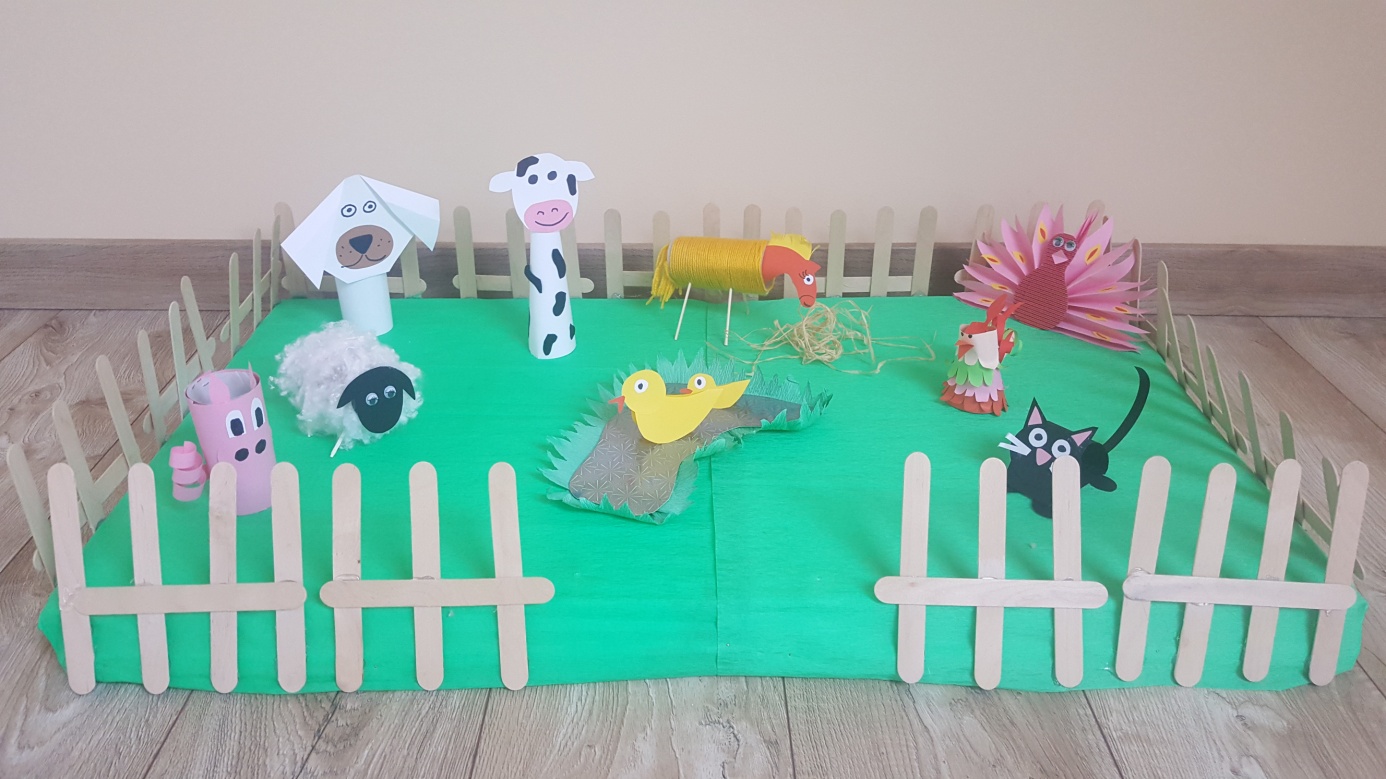 Dodatkowa propozycja zabawy ze zwierzątkami: cienie, rysowanie, kolorowanie.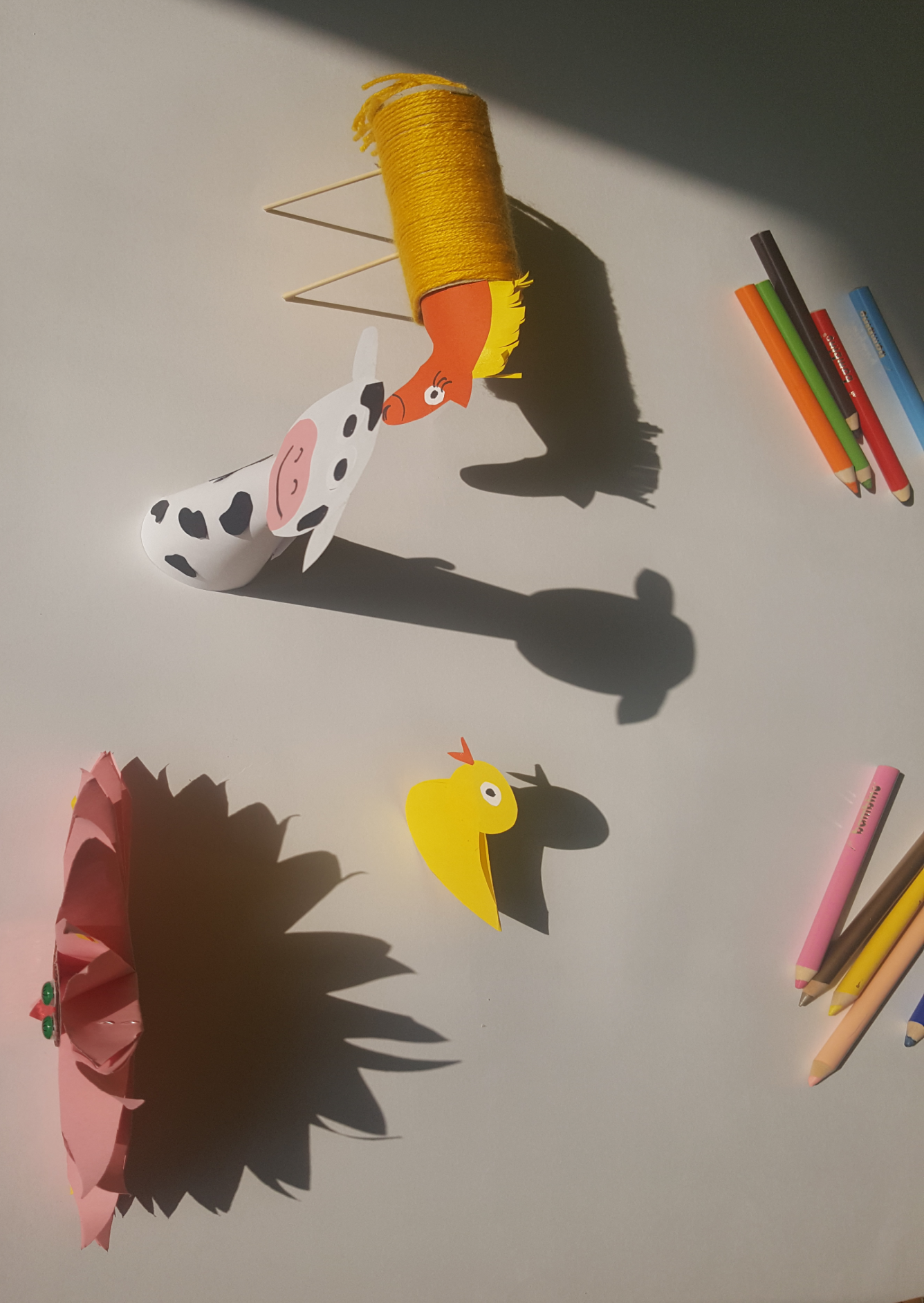 Produkty potrzebne w ciągu tygodnia:Czwartek:Jajko na twardo ok. 2 szt.MajonezPiątekCukierki / jajka czekoladowe ok. 10szt.  (można zastąpić jajkami wyciętymi z papieru)250 ml. mleka1 banan1 jabłkogarść świeżego szpinaku3 łyżki płatków owsianych1 łyżeczka miodublender